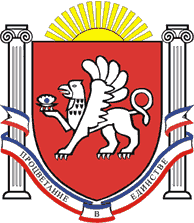 РЕСПУБЛИКА КРЫМРАЗДОЛЬНЕНСКИЙ РАЙОНАДМИНИСТРАЦИЯ КОВЫЛЬНОВСКОГО СЕЛЬСКОГО ПОСЕЛЕНИЯПОСТАНОВЛЕНИЕ 15 февраля 2022 года			с. Ковыльное					№ 25Об отмене постановления Администрации Ковыльновского сельского поселения от 12.10.2021 года № 268 «О Комиссии по установлению ежемесячной доплаты к пенсии лицам, замещавшим муниципальные должности, назначению пенсии за выслугу лет лицам, замещавшим должности муниципальной службы в органах местного самоуправления Ковыльновского сельского поселения Раздольненского района Республики Крым»Рассмотрев протест прокуратуры Раздольненского района от 14.02.2022 № 033-2022/Прдп16-20350020 на постановление Администрации Ковыльновского сельского поселения от 12.10.2021  № 268 «О Комиссии по установлению ежемесячной доплаты к пенсии лицам, замещавшим муниципальные должности, назначению пенсии за выслугу лет лицам, замещавшим должности муниципальной службы в органах местного самоуправления Ковыльновского сельского поселения Раздольненского района Республики Крым», в соответствии с Федеральным законом от 06.10.2003 № 131-ФЗ «Об общих принципах организации местного самоуправления в Российской Федерации », с целью приведения нормативных правовых актов Администрации Ковыльновского сельского поселения в соответствие с действующим законодательствомПОСТАНОВЛЯЮ:1. Протест прокуратуры Раздольненского района от 14.02.2022 № 033-2022/Прдп16-20350020 на постановление Администрации Ковыльновского сельского поселения от 12.10.2021 № 268 «О Комиссии по установлению ежемесячной доплаты к пенсии лицам, замещавшим муниципальные должности, назначению пенсии за выслугу лет лицам, замещавшим должности муниципальной службы в органах местного самоуправления Ковыльновского сельского поселения Раздольненского района Республики Крым» удовлетворить.2. Постановление Администрации Ковыльновского сельского поселения от 12.10.2021 № 268 «О Комиссии по установлению ежемесячной доплаты к пенсии лицам, замещавшим муниципальные должности, назначению пенсии за выслугу лет лицам, замещавшим должности муниципальной службы в органах местного самоуправления Ковыльновского сельского поселения Раздольненского района Республики Крым» отменить.3. Настоящее постановление вступает в силу с момента его официального обнародования.4. Обнародовать настоящее постановление на информационных стендах населенных пунктов Ковыльновского сельского поселения и на официальном сайте Администрации Ковыльновского сельского поселения в сети Интернет (http:/kovilnovskoe-sp.ru/).5. Контроль за исполнением настоящего постановления оставляю за собой.Председатель Ковыльновскогосельского совета - глава АдминистрацииКовыльновского сельского поселения					Ю.Н. Михайленко 